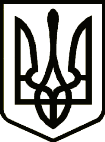 УКРАЇНАТЕТІЇВСЬКА МІСЬКА РАДАТЕТІЇВСЬКОГО РАЙОНУ КИЇВСЬКОЇ ОБЛАСТІДЕВ’ЯТНАДЦЯТА СЕСІЯ СЬОМОГО СКЛИКАННЯтретє пленарне засідання              РІШЕННЯ м ТетіївПро затвердження Положення про розміщення зовнішньої реклами натериторії Тетіївської міської радиЗ метою упорядкування розміщення зовнішньої реклами на території Тетіївської міської ради,  відповідно до Закону України «Про рекламу», «Типових правил розміщення зовнішньої реклами», затверджених постановою Кабінету Міністрів України № 2067 від 29.12.03р., відповідно Закону України « Про засади державної регуляторної політики у сфері господарської діяльності», на підставі повноважень, передбачених п. 25 статті 26 Закону України « Про місцеве самоврядування в Україні», міська рада                                                 В И Р І Ш И Л А :1. Затвердити  в новій редакції Положення про  розміщення зовнішньої     реклами на території Тетіївської міської ради (додається).2. Рішення вісімнадцятої сесії Тетіївської міської ради 7 скликання від       21.03.2019р  № 528  - 18 –VII «Про затвердження Положення про            розміщення зовнішньої реклами на території Тетіївської міської ради»,     вважати таким, що втратило чинність.        3. Контроль за виконанням даного рішення покласти на постійну депутатську              комісію з питань торгівлі, житлово-комунального господарства, побутового обслуговування, громадського харчування, управління комунальною власністю, благоустрою, транспорту, зв"язку.                  Міський голова                                 Р. В. Майструк          13.06.2019 р.          № 613 - 19-VII                 Начальник  юридичного відділу                                               Н.М.Складена                                                                            Додаток                                                       до рішення 3-го пленарного засідання                                                       19 сесії 7 скликання від 13.06.2019 р.                                                       №  613 - 19-VIIПОЛОЖЕННЯпро порядок розміщення зовнішньої реклами та визначення розміру плати за право тимчасового користування місцем розташування рекламного засобу на території Тетіївської міської радиІ. Порядок розміщення зовнішньої реклами на території Тетіївської міської ради1.1 Порядок розміщення зовнішньої реклами на території Тетіївської міської ради (далі - Порядок) розроблений відповідно до Законів України «Про місцеве самоврядування в Україні», «Про рекламу», «Про дозвільну систему у сфері господарської діяльності», «Про захист прав споживачів», на підставі Типових правил розміщення зовнішньої реклами, затверджених постановою Кабінету Міністрів України від 29.12.2003 № 2067 (із змінами і доповненнями).1.2 Ці Правила регулюють відносини, що виникають у зв'язку з розміщенням зовнішньої реклами у населених пунктах, та визначають порядок надання дозволів та визначення розміру плати за право тимчасового користування місцем розташування об’єктів зовнішньої реклами.2. У цих Правилах терміни вживаються у такому значенні:алея - дорога в парку, саду, сквері, лісопарку, на бульварі, обсаджена, як правило, з обох боків деревами та чагарниками;виконавчий орган ради - виконавчий комітет Тетіївської міської ради;робочий орган – Відділ містобудування та архітектури виконавчого комітету Тетіївської міської ради та  КП «Агенція регіонального розвитку» Тетіївської міської ради;дозвіл - документ установленої форми, виданий розповсюджувачу зовнішньої реклами на підставі рішення виконавчого органу Тетіївської міської ради, який дає право на розміщення зовнішньої реклами на певний строк та у певному місці;місце розташування рекламного засобу - площа зовнішньої поверхні будинку, споруди, елемента вуличного обладнання або відведеної території на відкритій місцевості у межах населеного пункту, що надається розповсюджувачу зовнішньої реклами в тимчасове користування власником або уповноваженим ним органом (особою);пішохідна доріжка - елемент дороги, призначений для руху пішоходів, облаштований у її межах чи поза нею і позначений дорожнім знаком;спеціальні конструкції - тимчасові та стаціонарні рекламні засоби (світлові та несвітлові, наземні та неназемні (повітряні), плоскі та об'ємні стенди, щити, панно, транспаранти, троли, таблички, короби, механічні, динамічні, електронні табло, екрани, панелі, тумби, складні просторові конструкції, аеростати, повітряні кулі тощо), які використовуються для розміщення реклами;вивіска чи табличка - елемент на будинку, будівлі або споруді з інформацією про зареєстроване найменування особи, знаки для товарів і послуг, що належать такій особі, вид її діяльності (якщо це не випливає із зареєстрованого найменування особи), час роботи, що розміщений на зовнішній поверхні будинку, будівлі або споруди не вище першого поверху або на поверсі, де розташовується власне чи надане у користування особі приміщення (крім, випадків, коли суб’єкту господарювання належить на праві власності або користування вся будівля або споруда), біля входу у таке приміщення, який не є рекламою.Інші терміни застосовуються у значенні, наведеному в Законі України "Про рекламу".3. Зовнішня реклама розміщується на підставі дозволів та у порядку, встановленому виконавчим органом Тетіївської міської ради відповідно до цих Правил.Справляння плати за видачу зазначених дозволів виконавчим органом Тетіївської міської ради забороняється.4. На територіях, будинках і спорудах зовнішня реклама розміщується за згодою їх власників або уповноважених ними органів (осіб) з урахуванням архітектурних, функціонально-планувальних, історико-культурних чинників, типології елементів місцевого середовища та з додержанням правил благоустрою територій населених пунктів.5. Для регулювання діяльності з розміщення зовнішньої реклами Тетіївська міська рада може покладати відповідні функції на існуючий Відділ містобудування та архітектури та визначення розміру плати, підписання договору на КП «Агенція регіонального розвитку», далі - робочий орган. У процесі регулювання діяльності з розміщення зовнішньої реклами робочим органом залучаються на громадських засадах представники галузевих рад підприємців, об'єднань громадян та об'єднань підприємств, які провадять діяльність у сфері реклами.6. До повноважень робочого органу належать:- розгляд заяв розповсюджувачів зовнішньої реклами на надання дозволу, внесення змін у дозвіл, переоформлення дозволу та продовження строку його дії;- надання у разі потреби розповсюджувачам зовнішньої реклами архітектурно-планувальних завдань на опрацювання проектно-технічної документації для розташування складних (дахових) рекламних засобів;- прийняття рішення про встановлення пріоритету заявника на місце розташування рекламного засобу, продовження строку, на який встановлено зазначений пріоритет, або про відмову в установленні такого пріоритету;- підготовка проекту рішення виконавчого органу ради щодо надання дозволу (у тому числі погодження з органами та особами, зазначеними у пункті 9 цих Правил) чи про відмову у його наданні;- видача дозволу на підставі рішення виконавчого органу ради;- підписання договору про оплату за право тимчасового користування місцем розташування рекламного засобу на території Тетіївської міської ради;- ведення інформаційного банку даних місць розташування рекламних засобів, плану їх розміщення та надання в установленому порядку інформації для оновлення даних містобудівного кадастру населених пунктів (в базі створення);- подання виконавчому комітету Тетіївської міської ради матеріалів про порушення порядку розповсюдження та розміщення реклами;Робочий орган здійснює інші повноваження відповідно до законодавства.7. Для одержання дозволу заявник подає робочому органу заяву за формою згідно з додатком 2, до якої додаються:- фотокартка та комп'ютерний макет місця (розміром не менш як 6 х 9 сантиметрів), на якому планується розташування рекламного засобу, та ескіз рекламного засобу з конструктивним рішенням;8. За наявності документів, передбачених пунктом 7 цих Правил, відомості про заяву у той же день вносяться робочим органом до внутрішнього реєстру заяв та дозволів на розміщення зовнішньої реклами (журналу), який ведеться у довільній формі.Робочий орган протягом тижневого терміну з дня реєстрації заяви перевіряє місце розташування рекламного засобу, зазначене у заяві, на предмет надання на заявлене місце зареєстрованого в установленому порядку дозволу за формою згідно з додатком 3.У разі прийняття рішення про відмову у видачі дозволу робочий орган надсилає заявникові вмотивовану відповідь із зазначенням підстав, передбачених законом.Строк видачі дозволу або надання письмового повідомлення про відмову у його видачі становить 10 робочих днів.9. Видача дозволу погоджується робочим органом з власником місця або уповноваженим ним органом (особою), а також з утримувачем інженерних комунікацій  -  у разі розміщення зовнішньої реклами в межах охоронних зон цих комунікацій, а саме:- Тетіївська філія по експлуатації газового господарства ВАТ «Київоблгаз»- КОФ ВАТ "Укртелеком" Тетіївська філія- Тетіївський районний підрозділ ПАТ «Київобленерго»- КП «Благоустрій» Тетіївської міської ради- КП "ДІБРІВКА-ОБРІЙ" Тетіївської міської радиПерелік органів та осіб, з якими погоджується видача дозволу, є вичерпним.Дії щодо отримання зазначених погоджень вчиняються робочим органом без залучення заявника протягом строку, встановленого для отримання дозволу.Для здійснення погодження робочий орган не пізніше дня, що настає за днем одержання документів від заявника, надсилає їх копії у паперовому або електронному (шляхом сканування) вигляді органам, зазначеним в абзацах першому - п’ятому цього пункту, та встановлює строк розгляду зазначених документів.За результатами дозвільної (погоджувальної) процедури органи, зазначені в абзацах першому - п’ятому цього пункту, надають погодження, які у паперовому або електронному (шляхом сканування) вигляді надсилаються робочому органу.У разі ненадання органами, зазначеними в абзацах першому - п’ятому цього пункту, протягом встановленого строку погоджень вважається, що видачу дозволу погоджено.10. Під час надання дозволу втручання у форму рекламного засобу та зміст реклами забороняється.11. Робочий орган протягом не більше як п’яти робочих днів з дати одержання від органів та осіб, з якими погоджується видача дозволу, подає виконавчому органу ради пропозиції та проект відповідного рішення.12. Виконавчий орган ради протягом десяти робочих днів з дати одержання зазначених пропозицій приймає рішення про надання дозволу або про відмову у його наданні.Дозвіл або відмова у його видачі видається не пізніше ніж протягом зазначеного терміну після прийняття відповідного рішення.13. Дозвіл надається строком до п'яти років, якщо менший строк не зазначено у заяві.14. Виданий у встановленому порядку дозвіл є підставою для розміщення зовнішньої реклами та виконання робіт, пов'язаних з розташуванням рекламного засобу.15. Після розташування рекламного засобу розповсюджувач зовнішньої реклами у п'ятиденний строк зобов'язаний подати робочому органу фотокартку місця розташування рекламного засобу (розміром не менш як 6 х 9 сантиметрів).16. У разі зміни містобудівної ситуації, проведення реконструкції, ремонту, будівництва на місці розташування рекламного засобу, які зумовлюють необхідність зміни місця розташування рекламного засобу, робочий орган у тижневий строк письмово повідомляє про це розповсюджувача зовнішньої реклами. У десятиденний строк з початку зміни містобудівної ситуації, реконструкції, ремонту, будівництва робочий орган надає розповсюджувачу зовнішньої реклами інформацію про інше рівноцінне місце. У разі досягнення згоди щодо нового місця розташування рекламного засобу вносяться зміни у дозвіл.Відшкодування витрат, пов'язаних з демонтажем та монтажем рекламного засобу на новому місці, здійснюється відповідно до договору з власником місця розташування рекламного засобу.Плата за надання робочим органом послуг, пов'язаних із зміною місця розташування рекламного засобу, не справляється. Строк дії дозволу продовжується на час, необхідний для вирішення питання про надання рівноцінного місця. Після закінчення реконструкції, ремонту, будівництва на місці розташування рекламного засобу розповсюджувач зовнішньої реклами має пріоритетне право на розташування рекламного засобу на попередньому місці.17. Плата за тимчасове користування місцем розташування рекламних засобів, що перебуває у комунальній власності, встановлюється у порядку, визначеному органами місцевого самоврядування, а місцем, що перебуває у державній або приватній власності, - на договірних засадах з його власником або уповноваженим ним органом (особою). При цьому площа місця розташування рекламного засобу визначається як сума площі горизонтальної проекції рекламного засобу на це місце та прилеглої ділянки завширшки 0,5 метра за периметром горизонтальної проекції цього засобу. Для неназемного та недахового рекламного засобу площа місця дорівнює площі вертикальної проекції цього засобу на уявну паралельну їй площину.18. Розмір плати за тимчасове користування місцем розташування рекламного засобу не може встановлюватися залежно від змісту реклами.19. Зовнішня реклама повинна відповідати таким вимогам:розміщуватися з додержанням вимог техніки безпеки, зазначених у пунктах 23-26 цих Правил;- розміщуватися із забезпеченням видимості дорожніх знаків, світлофорів, перехресть, пішохідних переходів, зупинок транспорту загального користування та не відтворювати зображення дорожніх знаків;- освітлення зовнішньої реклами не повинно засліплювати учасників дорожнього руху, а також не повинно освітлювати квартири житлових будинків;- фундамент наземної зовнішньої реклами, що виступає над поверхнею землі, може бути декоративно оформлений;- на опорах наземної зовнішньої реклами, що розміщується вздовж проїжджої частини вулиць і доріг, за вимогою уповноваженого підрозділу Національної поліції наноситься вертикальна дорожня розмітка із світлоповертаючих матеріалів заввишки до 2 метрів від поверхні землі;- нижній край зовнішньої реклами, що розміщується над проїжджою частиною вулиць і доріг, у тому числі на мостах, естакадах тощо, повинен розташовуватися на висоті не менш як 5 метрів від поверхні дорожнього покриття;- у місцях, де проїжджа частина вулиці межує з цоколями будівель або огорожами, зовнішня реклама може розміщуватися в одну з фасадами будівель або огорожами лінію.20. Забороняється розташовувати рекламні засоби:- на пішохідних доріжках та алеях, якщо це перешкоджає вільному руху пішоходів;- у населених пунктах на висоті менш як 5 метрів від поверхні дорожнього покриття, якщо їх рекламна поверхня виступає за межі краю проїжджої частини.21. Розміщення зовнішньої реклами на пам'ятках історії та архітектури і в межах зон охорони таких пам'яток, в межах об'єктів природно-заповідного фонду дозволяється за погодженням з відповідним центральним або місцевим органом виконавчої влади у сфері охорони культурної спадщини та об'єктів природно-заповідного фонду.22. Реклама алкогольних напоїв та тютюнових виробів, знаків для товарів і послуг, інших об'єктів права інтелектуальної власності, під якими випускаються алкогольні напої та тютюнові вироби, не повинна розміщуватися на рекламних засобах ближче ніж за 300 метрів прямої видимості від території дитячих дошкільних закладів, середніх загальноосвітніх шкіл та інших навчальних закладів, в яких навчаються діти віком до 18 років.Перелік обмежень та заборон щодо розміщення зовнішньої реклами, встановлений пунктами 19-22 цих Правил, є вичерпним.23. Розроблення необхідної технічної документації, монтаж (демонтаж) рекламного засобу здійснюється спеціалізованими підприємствами, установами та організаціями.24. Розташування дахових рекламних засобів забороняється без попередньої технічної експертизи спеціалізованих підприємств, установ та організацій.25.Підключення рекламних засобів до існуючих мереж зовнішнього освітлення здійснюється відповідно до вимог, передбачених законодавством.26. Розташування рекламних засобів у межах охоронних зон інженерних комунікацій дозволяється за погодженням з утримувачем зазначених комунікацій.27. Відповідальність за технічний стан рекламних засобів, порушення вимог техніки безпеки під час розташування та експлуатації рекламних засобів несе розповсюджувач зовнішньої реклами згідно із законодавством.28. Розташування рекламних засобів на перехрестях, біля дорожніх знаків, світлофорів, пішохідних переходів та зупинок транспорту загального користування дозволяється за погодженням з уповноваженим підрозділом Національної поліції.29. Рекламні засоби забезпечуються маркуванням із зазначенням на каркасі рекламного засобу найменування розповсюджувача зовнішньої реклами, номера його телефону, дати видачі дозволу та строку його дії.30. Контроль за додержанням цих Правил здійснюють виконавчий орган Тетіївської міської ради, Відділ містобудування та архітектури виконавчого комітету Тетіївської міської ради, КП «Агенція регіонального розвитку» Тетіївської міської ради та інші органи відповідно до законодавства.31. У разі порушення порядку розповсюдження та розміщення реклами уповноважена особа органу, який здійснює контроль за додержанням цих Правил, звертається до розповсюджувача зовнішньої реклами з вимогою усунення порушень у визначений строк.У разі невиконання цієї вимоги орган, який здійснює контроль, подає інформацію спеціально уповноваженому органу виконавчої влади у сфері захисту прав споживачів  встановленому порядку Кабінетом Міністрів України.32. Розповсюджувач зовнішньої реклами, винний у порушенні цих Правил, несе відповідальність згідно із законодавством.33. Вивіски чи таблички:- повинні розміщуватися без втручання у несучі конструкції, легко демонтуватися, щоб не створювати перешкод під час робіт, пов’язаних з експлуатацією та ремонтом будівель і споруд, на яких вони розміщуються;- не повинні відтворювати зображення дорожніх знаків;- не повинні розміщуватися на будинках або спорудах - об’єктах незавершеного будівництва;- площа поверхні не повинна перевищувати 3 кв. метрів.Забороняється вимагати від суб’єктів господарювання будь-які документи для розміщення вивісок чи табличок, не передбачені законодавством.34. Демонтаж вивісок чи табличок, розміщених з порушенням вимог цих Правил, здійснюється у разі:- припинення юридичної особи або припинення діяльності фізичної особи - підприємця;- невідповідності розміщення вивіски чи таблички вимогам щодо її розміщення, наданим у визначенні, та архітектурним вимогам, державним нормам, стандартам і правилам, санітарним нормам;- порушення благоустрою території.Розміщені вивіски чи таблички підлягають демонтажу за рахунок коштів юридичних осіб або фізичних осіб - підприємців, якими вони були встановлені.ІІ. Порядок визначення розміру плати за право тимчасового користування місцем розташування рекламного засобу в залежності від його типу на території Тетіївської міської радиРозмір плати за право тимчасового користування місцем розташування рекламного засобу визначається при укладанні договору між КП «Агенція регіонального розвитку» Тетіївської міської ради та розповсюджувачем зовнішньої реклами і складається з базового тарифу (додаток1) та коригуючи коефіцієнтів, на які послідовно перемножується базовий тариф, і не враховує податок на додану вартість, який має бути обчислений додатково, відповідно до законодавства.Сплата за право тимчасового користування місцем розташування рекламного засобу здійснюється щомісячно або один раз у рік в національній валюті на рахунок КП «Агенція регіонального розвитку» на термін дії договору.Кошти, сплачені за право тимчасового користування місцем розташування рекламного засобу, КП «Агенція регіонального розвитку» 100% використовує на виконання покладених на КП «Агенція регіонального розвитку» завдань і конкретних заходів.4.  У випадку короткострокового використання рекламного засобу( менше ніж 1 місяць) оплата проводиться за кожну добу на загальних підставах.5.  Розповсюджувач зовнішньої реклами не звільняється від плати за право тимчасового користування місцем розташування рекламного засобу при відсутності об’єкта зовнішньої реклами.КП «Агенція регіонального розвитку» вносить відповідні пропозиції для розгляду та затвердження до виконавчого комітету Тетіївської міської ради про зміну базових тарифів та коригуючи коефіцієнтів залежно від умов розвитку рекламного ринку міста Тетієва та старостинських округів.        Секретар ради                                        С.М.ДенисюкДодаток 1Порядок визначення розміру плати за право тимчасового використання площі поверхні для розташування рекламних засобів1. Плата за право тимчасового використання площі поверхні (для розташування рекламних засобів), які перебувають у комунальної власності територіальної громади           м. Тетіїв (далі – плата), складаються з базових тарифів (табл. 1,2).2. Плата не враховує податок на додану вартість та податок на рекламу, які мають бути обчислені додатково відповідно до законодавства, та вартість послуг госпрозрахункового підрозділу при робочому органі.Табл. 1. Базові тарифи У випадку розміщення рекламних засобів складної конфігурації, розрахунок оплачуваної рекламної площі здійснюється у межах описаного прямокутника ( зовнішні габарити)КОРИГУЮЧІ КОЕФІЦІЄНТИТабл.2. Коефіцієнт в залежності від району розташування рекламного  засобу на території Тетіївської міської радиТабл.3.  Інші коригуючи коефіцієнти   Секретар ради                                                                         С.М.ДенисюкДодаток 2__________________________________
__________________________________
__________________________________
__________________________________
__________________________________
__________________________________
__________________________________ЗАЯВА
про надання дозволу на розміщення зовнішньої реклами Заявник _____________________________________________________________________________
                                   (для юридичної особи - повне найменування розповсюджувача зовнішньої _________________________________________________________________________________
                                             реклами, для фізичної особи - прізвище, ім'я та по батькові)Адреса заявника _____________________________________________________________________________
                                                (для юридичної особи - місцезнаходження, для фізичної особи -
_____________________________________________________________________________
                                                                 місце проживання, паспортні дані)Ідентифікаційний код юридичної особи
або ідентифікаційний номер фізичної особи _________________________Телефон (телефакс) _____________________________________________ Прошу надати дозвіл на розміщення зовнішньої реклами за адресою _____________________________________________________________________________
                                             (повна адреса місця розташування рекламного засобу)строком на _____________________________________________________________________________
                                                                  (літерами)Перелік документів, що додаються _____________________________________________________________________________
_____________________________________________________________________________

М. П. Додаток 3ДОЗВІЛ
на розміщення зовнішньої реклами Виданий ____________ р. на підставі рішення _______________________________________
       (дата видачі)
_________________________________________________________________________________
(виконавчий орган Тетіївської міської ради, дата і номер рішення)
_____________________________________________________________________________
(для юридичної особи - повне найменування розповсюджувача зовнішньої реклами, для фізичної
_____________________________________________________________________________
особи - прізвище, ім'я та по батькові)
_____________________________________________________________________________
(місцезнаходження (місце проживання), номер телефону (телефаксу), банківські реквізити,
_____________________________________________________________________________
ідентифікаційний код (номер)Адреса місця розташування рекламного засобу _____________________________________________________________________________
_____________________________________________________________________________Характеристика (в тому числі технічна) рекламного засобу ____________________________________________________________________________
_____________________________________________________________________________
(вид, розміри, площа місця розташування рекламного засобу)Фотокартка та комп'ютерний макет місця з фрагментом місцевості (розміром не менш як 6 х 9 сантиметрів), на якому планується розташування рекламного засобу. М. П.Фотокартка місця (розміром не менш як 6 х 9 сантиметрів) після розташування на ньому рекламного засобу М. П.                                                                                                                        Додаток 1.1                                                                                                     до Договору на тимчасове користування                                                                                                         місцем розташування рекламного засобуРозрахунок плати за тимчасове користуванняплощею поверхні для розташування рекламного засобуФормула розрахунку:Вмр = Тб х S х КкорПлата за місяць становить:______________________________________________На період встановлення пріоритету оплата за місце розташування рекламного засобу становить: Вмр : 4 = Впр (25% від загальної суми вартості)№ п/п         Типи рекламного засобуБазові тарифи за 1кв.м/місяць1. Дахові конструкції24.002. Щит на головних фасадах будинків, торцях будинків, панелі на стінах будівлі, банери,  рекламні кронштейни, панелі, троли14.003.Біл-борд приватний одностороннійБіл-борд приватний двохсторонній«Сіті-лайт», «Лайт-бокс»10.0012.0024.004. Щит на тимчасовій споруді, паркані, на території будмайданчика8.005.Інформаційні вказівки, що розміщуються на будівлях і спорудах за межами займаних приміщень не в якості вивіски над входом, або в’їздом на територію25.006.Спеціальна окрема конструкція ( об’ємно-просторова конструкція, тумба)16.007.Штендери, виносна наземна конструкція рекламою площею до 2.0 кв.м. типу «скоба», за одиницю21.008.Щитова реклама на мостах, естакадах, шляхопроводах та інших спеціальних конструкціях20.009.Щит, плакат для розміщення реклами на зупинках міського транспорту та на об’єктах чи елементах малих архітектурних форм ( для здійснення підприємницької діяльності і елементів благоустрою)10.0010.Телевізійний екран, електронне табло, «рядок, що біжить», за одиницю50.0030.0011.Торгівельний намет, тентовий навіс, урна, прапор, прапорець, парасоля, які використовуються як рекламо носії, за одиницю з площею поверхні:  - до 5 кв.м. - понад 5 кв.м.10.0020.0012. Аеростати, повітряні кулі, які використовуються як рекламо носії за одиницю100.0013.Торгівельний кіоск, павільйон, які використовуються як рекламо носії, з площею поверхні за одиницю:  - до 50 кв.м.- понад 50 кв.м.50.00100.0014.Рекламна конструкція, яка переміщається фізичною особою50.0015.Аудіо-рекламна акція з використанням міського середовища за день100.0016.Рекламні акції з демонстрацій зразків продукції за день120.0017.Концертна, театральна, гастрольна зовнішня реклама та реклама виставок товарів та послуг, за день50.00№ п/пРайон розташування рекламного засобуКоефіцієнт до базових тарифів1м. Тетіїв2,02Села Тетіївської ОТГ1,5№ п/пЗміст коригуючи обставинкоефіцієнт1Світлова реклама1,52Реклама з зовнішнім підсвічуванням1,63Соціальна рекламна інформація, розміщена на замовлення Тетіївського міськвиконкому, міська некомерційна інформація, святкове оформлення0,04Інша соціальна реклама0,0Заявник
або уповноважена
ним особа   
_________________
(підпис)   
_____________________
(ініціали та прізвище) Ескіз з конструктивним
рішенням рекламного засобу  Ескіз з конструктивним
рішенням рекламного засобу  Топогеодезичний знімок місцевості (М 1:500) з прив'язкою місця розташування рекламного засобу Топогеодезичний знімок місцевості (М 1:500) з прив'язкою місця розташування рекламного засобу Відповідальний за топогеодезичне знімання  Відповідальний за топогеодезичне знімання  _______ __________________ М. П.  
  (підпис)       (ініціали та прізвище) _______ __________________ М. П.  
  (підпис)       (ініціали та прізвище) Керівник робочого органу___________
(підпис)___________
(підпис)____________________
(ініціали та прізвище)Керівник робочого органу ___________
(підпис)____________________
(ініціали та прізвище)Місце розташуванняБазовий тариф (грн. за м2),ТбВид рекламного засобуПлоща поверхні для розташу-вання рекламного засобу (м2), SКоригуючі коефіцієнт-ти, КкорПлата за місяць без врахуван-ня ПДВ, грн.,ВмрПлата за місяць на період встановлен-ня пріоритету, 25%, Впр1234567Директор КП «Агенція регіонального розвитку»_________________Т.Г.Уманець«____» «_________» 20___р.М.П Юридична особа /Фізична особа–підприємець_____________________________________________________ (прізвище та ініціали)«____» «_________» 20___р.  М.П